ПРОЕКТСрок для  проведения независимой антикоррупционной экспертизы проекта правового акта составляет 5 дней с момента размещения проекта на данном сайте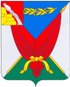 СОВЕТ НАРОДНЫХ ДЕПУТАТОВВЕРХНЕМАМОНСКОГО МУНИЦИПАЛЬНОГО РАЙОНА ВОРОНЕЖСКОЙ ОБЛАСТИРЕШЕНИЕот «____ »  октября 2020г. № ______-----------------------------------------------------------------с. Верхний МамонО внесении изменений в решение Совета народных депутатов Верхнемамонского муниципального района от 22.03.2018 № 4 «Об оплате труда муниципальных служащих органов местного самоуправления Верхнемамонского муниципального района Воронежской области»В соответствии с Бюджетным кодексом Российской Федерации, Федеральным законом от 06.10.2003г. «Об общих принципах организации местного самоуправления в Российской Федерации», Федеральным законом от 02.03.2007г. № 25-ФЗ «О муниципальной службе в Российской Федерации», законом Воронежской области от 28.12.2007г. № 175-ОЗ «О муниципальной службе в Воронежской области», Уставом Верхнемамонского муниципального района Воронежской области, Совет народных депутатов Верхнемамонского  муниципального района  РЕШИЛ:1. Внести изменение в Положение об оплате труда муниципальных служащих органов местного самоуправления Верхнемамонского муниципального района Воронежской области, утвержденное решением Совета народных депутатов Верхнемамонского муниципального района от 22.03.2018 № 4 «Об оплате труда муниципальных служащих органов местного самоуправления Верхнемамонского муниципального района Воронежской области», в строке пятой приложения № 3 словосочетание «до 1» заменить словосочетанием «от 2 до 13,5».2. Опубликовать настоящее решение в официальном периодическом печатном издании «Верхнемамонский муниципальный вестник».3. Настоящее решение вступает в силу со дня официального опубликования.Глава Верхнемамонского муниципального района                                                                      Н.И.БыковПредседатель Совета народныхдепутатов Верхнемамонского муниципального района                                                                  ________________